Your recent request for information is replicated below, together with our response.What is the total number of incidents of anti-social behaviour reported to your police force in each of the following calendar years: 2023, 2022 and 2021?Out of the total number reported, how many reports resulted in a police officer attending the scene in each of the following calendar years: 2023, 2022 and 2021. In response to your request, the attached table relates to recorded anti-social behaviour related STORM incidents (initial incident types) for calendar years 1 January 2021 to 31 December 2023 and the number of incidents whereby an Officer attended.If you require any further assistance, please contact us quoting the reference above.You can request a review of this response within the next 40 working days by email or by letter (Information Management - FOI, Police Scotland, Clyde Gateway, 2 French Street, Dalmarnock, G40 4EH).  Requests must include the reason for your dissatisfaction.If you remain dissatisfied following our review response, you can appeal to the Office of the Scottish Information Commissioner (OSIC) within 6 months - online, by email or by letter (OSIC, Kinburn Castle, Doubledykes Road, St Andrews, KY16 9DS).Following an OSIC appeal, you can appeal to the Court of Session on a point of law only. This response will be added to our Disclosure Log in seven days' time.Every effort has been taken to ensure our response is as accessible as possible. If you require this response to be provided in an alternative format, please let us know.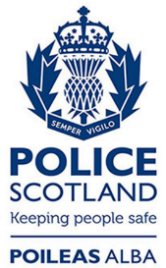 Freedom of Information ResponseOur reference:  FOI 24-0437Responded to:  12 March 2024